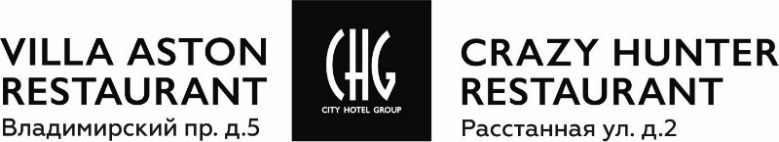 Банкетное предложение (2900 руб./чел.)Кол-во блюд рассчитано на одну персонуДата ____________________________Мероприятие_____________________Время _______с________до_________Имя заказчика_____________________Контактный № тел.________________Электронная почта_________________Количество гостей_________________Дети_____________________________Персонал_________________________Welcome                                                                                        Бокал шампанского      в ПОДАРОК от ресторана!                                                                        100 мл.  Фрукты                           в ПОДАРОК от ресторана!                                                                        120 гр.Холодные закускиМясное плато (Ростбиф/ куриный ролл/ буженина / горчичный соус)                               60/20/5/5/5  гр.                                                                                                                  Сырное ассорти (Пармезан/ сулгуни/ сыр с голубой плесенью/ мед/ груша/ орехи)                 60/10/10/5 гр.Рыбное ассорти (Зубатка копченая / лосось сл.соли/ сельдь сл.соли с луком / отварной картофель с зеленью)                                                                                             15/15/15/30/2 гр.                  Домашние соленья (Малосольные томат и огурец/соленый чеснок/ маринованные опята/ зелень)               15/15/15/15/5 гр.                                                                                                                       Ролл из обжаренного цуккини(цуккини/сыр “Фета”/ сыр ”Моцарелла”/сыр “Пармезан” / томатный соус)                                   1/45 гр.                                                                                               Свежие овощи (Томаты/ огурцы / редис/ паприка/ зелень)                                                               80/5гр.                                Салаты 	Салат “Оливье” с  языком                                                                                                                      75 гр.Салат “Цезарь” с куриным филе                                                                                                           75 гр.Горячая закускаСливочный жульен с грибами  в домашнем хлебе     (шампиньоны, лук, сливки, соус ”Бешамель”, сыр “Моцарелла”)                                                   100гр.Основное блюдо (на выбор)Свиная шея с овощами на гриле                                                                                              140/100/50 гр.Хрустящий Судак с картофельным кремом и сливочным соусом                                       140/150/50 гр.                                                                                    Хлебная корзина (булочка черная-солодовая, булочка зерновая, булочка пшеничная, сливочное масло)            90/30 гр.   НапиткиМорс ягодный                                                                                                                                      250 мл.                                                                                                                                                             Вода минеральная “Бон Аква”                                                                                                           500 мл.                                                                                                             Кофе (200 мл.) / чай  (200 мл.)                                                                                                                                                    Вес блюд на 1 персону составляет 1177 гр.Безалкогольные напитки 950 мл.Шампанское 100 мл. Итого: Основное меню________________________________________ руб.,00 коп.            Детское меню__________________________________________руб.,00 коп.            Меню для персонала____________________________________руб.,00 коп.Вознаграждение команды ресторана (+10%)____________ руб.Общая стоимость банкета  _____________________________________руб.,00 коп.Предоплата (руб.) ____________________________________________ руб.,00 коп.             Полная оплата (руб.)__________________________________________ руб.,00 коп.